एउटा हिन्दूको प्रश्नको उत्तर]نيبالي   [ नेपाली - Nepali -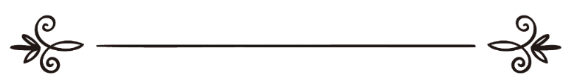 मुफ्तीशैख मुहम्मद बिन सालेह अल् मुन्जिदअनुवादकअतीकुर्रहमान मु.इदरीस खान मक्कीهندوسي يتساءل : أيهما أفضل الهندوسية أم الإسلام ، ولماذا ؟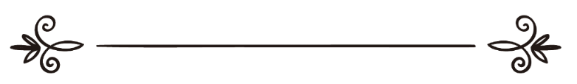 القسم العلمي بموقع الإسلام سؤال وجوابترجمةعتيق الرحمن محمد إدريس خان مكيبسم الله الرحمن الرحيم;j{flwsf/ cg'jfbsdf ;'/lIft 5 .   To connect Translator: 0501372254للتواصل مع المترجم: 0501372254cg'jfbsl;t ;Dks{ ug]{ g+= )%)!#&@@%$k|yd k|sfzg ;fn   ;g\ @)!^ O{= ;+=lgMz'Ns ljt/0fsf] nflu dfqk':ts kfOg] 7]ufgf –MO:nflds ufO8]G; ;]G6/ slknj:t' gu/kflnsfJf=g+= ( dx'jf tf}lnxjf slknj:t' -g]kfn_;Dks{ g+= ))(&&(*!($#&&%*;pbL g+= 00966-0501372254O:nflds ufO8]G; ;]G6/ /ajf cn\ l/ofh;pbL c/aLofk|ZgM d df]l/z'z h'gls lxGb dxf;fu/df k5{ ToxfFa:g] Pp6f lxGb" x"F, s[kof dnfO{ atfpg';\ ls s'g wd{rflxF >]i7 5 lxGb"wd{ cyjf O:nfdwd{ <pQ/M ;d:t k|sf/sf k|z+;fx¿ cNnfxs} nflu 5g\ . ;j{>]i7 wd{ Tof] g} xf] h'g' o; s'/fnfO{ k'li6 / k|dfl0ft ug'{df ;"Id xf];\ ls Tof] g} dxfg / kljq k|ltkfnssf] dgf]gLt wd{ xf], / Tof] g} Tof] dxfg wd{ xf] h;af6 pxfF /fhL x'g'x'G5, / h;nfO{ ;d:t dfgju0fsf] kyk|bz{gsf] nflu cjtl/t u/]sf 5g\ h'g pgLx¿sf] ;+;fl/s hLjgnfO{ ;'vdo agfcf];\ / k/nf}lss hLjgdf ;kmntf / d'StLsf] hfdfgt b]cf];\ .t k'li6s/0f / k|df0f o:tf] x'g'k5{ h;df dflg;x¿nfO{ s'g} k|sf/sf] z+sf pkz+sf g/xf];\, gt pgLx¿ o:tf] eJo k|df0fnfO{ c:jLs[t ug'{df jf To; h:tf] Nofpg'df g} ;"Id xf]pg\ . o;y{ dxfg / kljq cNnfx -O{Zj/_ nfO{ tL ;d:t ldYof k|df0fx¿af/] yfxf 5 h'g ldYofjfbLx¿ ckm\gf] ldYof/f]k0fnfO{ k|dfl0ft ug'{sf] nflu k]z u5{g\ . o;} sf/0f cNnfxn] cfkm\gf] ;Gb]i6fx¿sf] o:tf Jofks / :ki6 rdTsf/x¿åf/f ;xfotf u¥of] h'g rdTsf/ dflg;x¿ ;dIf of] 5n{Ë u/f];\ ls jf:tjdf o; dflg;dfly cNnfxåf/f jx\o -k|sfzgf_ ul/Psf] 5, clg pgLx¿ To;df ljZjf; u/]/ To;sf] cg'z/0fsf/L ag'g\ .t o:t} k|sf/sf rdTsf/x¿nfO{ lnP/ O:nfdsf ;Gb]i6f d'xDdb ;NnNnfxf] cn}x] j;Nnd klg cfPsf x'g\, / pxfFn] k|:t't u/]sf rdTsf/x¿ clt y'k|} 5g\, h;af/] 7'n7"nf lstfax¿ n]lvPsf 5g\, t/ tL rdTsf/x¿dWo] ;jf]{Ts[i6 rdTsf/ of] kljq s'/cfg xf], h;n] ;d:t c/aaf;Lx¿nfO{ of] xfFs lbof] ls pgLx¿ -olb o;sf] O{Zj/Lo x'g'df ;Gb]x u5{g\ eg]_ o;} h:tf] pRrsf]l6sf] jfSo/rgf agfP/ Nofpg\, lsgls of] s'/cfg k"0f{tof rdTsf/L x'g'sf] ;fy} cfkm\gf] jfSoz}nLdf klg Pp6f cgf]7f] rdTsf/ xf] . o;y{ s'/}zsf dxfg / ;j{>]i7 efiffljb\x¿ klg o; s'/cfg h:tf] jfSoz}nLsf] /rgf ug{ ;s]gg\, hals Oltxf; of] j0f{g u5{ ls pgLx¿ efiffz}nLsf] rd{;Ldf;Dd k'u]sf lyP . / o; kljq s'/cfgdf j}1flgs rdTsf/x¿ klg 5g\, lsgls kljq s'/cfg / xbL;sf u|Gyx¿df o:tf o:tf eljiosf l/;r{ / 36gfx¿ / j}1flgs tYox¿sf] j0f{g 5 h;nfO{ To; o'udf s'g} klg dflg;n] lagf jx\osf] ;xfotf lnOsg\ Nofpg' c;Dej lyof] . / o;df cb[Zosf s'/fx¿nfO{ j0f{g ug'{sf] klg rdTsf/ 5, lsgls of] ljutdf ePsf / eljiodf cfpg]x¿sf] Oltxf;nfO{ j0f{g u5{, hals d'xDdb ;NnNnfxf] cn}x] j;Nnd Oltxf;sf] 1fgaf6 cgle1 lyP, a? tL b]zx¿df s]xL ob"bLx¿ afx]s lhgl;t ltgLx¿sf] wd{sf s]xL cjz]if afFsL lyof] ltgL afx]s sf]xL klg Oltxf;af]/] s]xL hfGb}g\Yof] . / o:t} of] kljq u|Gy j}wflgstfdf To;nfO{ Jojl:yt ug'{df klg rdTsf/L 5, h'g cf/De u5{ JolQmut lzi6frf/ / g}ltstfåf/f, / kfl/jfl/s ;d:of / JolQmsf] kfl/jfl/s ;d:ofsf] cj:yf / To;sf ;dfwfg, / cGt/{fli6«o / ;fdflhs ;DaGwsf] Joj:yfkgåf/f, / dfgjaLr :jtGqtf Gofo lg;fkmsf cfwf/x¿sf] :yfkgf u5{, / ;+;f/ / k/nf]s Pj+ cb[Zosf] cy{nfO{ :ki6 u5{, / ;f}efUo / b'ef{Uosf] cy{nfO{ klg :ki6 kf5{ . / oL ;d:t s'/fx¿ o:tf] dfG5]åf/f lgb]{lzt ul/G5 h'g lg/If/ 5, h'g k9\g n]Vg hfGb}g, t/ To;sf ldqx¿eGbf klxnf g} To;sf zq'x¿ To;sf] w/f]x/tf / ;Totfsf] ujfxL lbG5g\ . t o; kljq u|Gy s'/cfgn] o:tf] ljzfn O:nfdLo ;+:s[ltsf] gLj xfn]sf] 5 h'g !$ ztfAbLeGbf clws ;dob]lv o; ;+;f/df km}lnPsf] 5 ./ ;jf]{Ts[i7 wd{ Tof] g} x'G5 h'g o:tf] kl/k"0f{ Joj:yfkg ug'{df ;"Id xf];\ h'g ;d:t dfgju0fnfO{ ;+;fl/s k|;Ggtf / k|zflGt k|bfg u/f];\, lsgls wd{sf] p2]Zo g} k|;Ggtf k|zflGtsf] :yfkgf ug'{ xf], / o;sf] :yfkgf lagf cNnfxsf] ;xoftf / dfu{bz{g k"0f{ x'g};Sb}g, / O:nfdsf lgb]{zgx¿ rfx] tL cfly{s / gLltut If]ql;t ;DalGwt xf]pg\ jf ;fdflhs kfl/jfl/s / cflTds If]ql;t ;+nUg xf]pg\ ;a} o;} k|;Ggtf / k|zflGtnfO{ :yflkt ug'{sf] nflu x'g\, / ha o;nfO{ cf/lDes sfnsf d';ndfgx¿n] Jojxf/df NofPsf lyP t k"0f{ w/tLnfO{ Gofo lg;fkm / zflGt ;d[l4af6 k"0f{ ul/lbPsf lyP, t/ ha To;nfO{ 5f8] t cNnfxn] klg tL ;d:t cg'u|xx¿nfO{ pgLaf6 vf]:of] h'g pgLx¿nfO{ To;sf] sf/0f k|bfg u/]sf] lyof] ./ ;jf]{Ts[i6 wd{ Tof] g} xf] h'g ;do / sfnsf] cfwf/df ;a}eGbf cGTodf cfof], h'gls cfkm"eGbf klxnf cfPsf wd{x¿sf] k'li6s/0f u5{, / s]xL tL lgb]{zgx¿nfO{ :ylut u5{ h'g To; ;do / o'usf nflu t pko'St lyP t/ jt{dfgsf] nflu pko'St 5}gg\, / tL eljiojf0fLx¿sf] klg k'li6 u5{  h'g tL wd{x¿df jl0f{t 5g\, h'g eljiojf0fLx¿dWo] of] klg xf] ls clGtd o'udf Pp6f O{Zb"t cfpg]5 / To;sf ljz]iftfx¿ / lrGxx¿ o:tf o:tf x'G5g\ == cflb . t s'/cfgn] xfdLx¿nfO{ of] ;dfrf/ ;'gfPsf] 5 ls ljutsf ;d:t ;Gb]i6fx¿n] of] z'e;dfrf/ ;'gfO;s]sf 5g\ ls clGtd o'udf Pp6f ;Gb]i6f cfpg]5 h;sf] gfd d'xDdb x'g]5, / h;åf/f cNnfx b"tTjsf] ;dfkg ug]{5 . kljq s'/cfgdf cNnfxsf] egfO{ 5Mﭽ ﮛ  ﮜ  ﮝ  ﮞ  ﮟ  ﮠ    ﮡ  ﮢ  ﮣ   ﮤ  ﮥ  ﮦ  ﮧ  ﮨ  ﮩ  ﮪ  ﮫ     ﮬ  ﮭﮮ  ﮯ  ﮰ  ﮱ  ﯓ  ﯔ  ﯕﯖ   ﯗ  ﯘﯙ  ﯚ  ﯛ  ﯜ  ﯝ  ﯞ  ﯟ  ﯠ   ﭼ آل عمران: ٨١cy{ M ha cNnfxn] k}uDa/x¿;Fu jfrf u/fof] ls h] hlt d}n] ltdLnfO{ lstfa / 1fg k|bfg ub{5', clg ltd|f] glhsdf s'g} k}uDa/ -O{Zb"t_ cfpF5 h;n] ltd|f] lstfasf] k'li6 ub{5 t ltdLn] cjZo g} To;dfly ljZjf; ug'{kb{5 / p;sf] d2t ug'{ kg]{5 . -jfrf lnPkl5_ ;f]Wof], s] ltdLn] jrg lbof} / o; jrg a4tfdf dnfO{ ;+/If0fsf] ¿kdf 7x/fof} <. ltgLx¿n] eg] -xf]_ xfdLn] jfrf u¥of} . -cNnfxn]_ eGof] ltdLx¿ ;fIfL eO/fv / d klg ltd|f] ;fydf ;fIfL /xg] 5' . - ;"/t' cfn] Od|fg *! _o;y{ ljutsf wd{x¿sf tL cjz]ifx¿ h;df s'g} k|sf/sf] yk36 ul/Psf] 5}g To;df xfdL o; clGtd ;Gb]i6fsf] z'e;dfrf/ kfpF5f}+, o;y{ tf}/ft / OGhLn o:tf eljiofjf0fLx¿af6 k"l/Psf 5g\, t/ To;nfO{ oxfF j0f{g ug'{ xfd|f] nflu cfjZos 5}g a? cfjZos of] 5 ls xfdL Tof] j0f{g u/f}+ h'g lxGb" wd{sf u|Gyx¿df d'xDdb ;NnNnfxf] cn}x] j;Nndsf] af/]df :ki6 eljiojf0fLx¿ jl0f{t 5g\ . t oL eljiojf0fLx¿sf] tL u|Gyx¿df x'g] s'/fn] of] sbflk k|dfl0ft ub}{g ls tL u|Gyx¿df hlt s'/fx¿ 5g\ ;a} ;To / ljZjf;gLo 5g\, a? To;af6 of] k|dfl0ft x'G5 ls tL u|Gyx¿df clxn] klg s]xL ;To s'/fx¿ 5g\ h'g ljutsf o'ux¿df cfPsf ;Gb]i6fx¿sf cjz]ifsf] ¿kdf To;df afFsL 5g\ ./ lgDgsf pbw[tx¿nfO{ 8f= d'xDdb lhofp/{xdfg cn\ cfhdL Ho"n] cfkm\gf] lstfa æO{;fO{ ox"bL / ef/tLo wd{x¿sf] cWoogÆ sf] k]= -&)#–&$^_ df j0f{g u/]sf 5g\, / o; lstfasf] n]vs Ho" ef/tsf g} af;L x'g\, / pxfF lxGb" wd{sf tL lstfax¿sf] klg 1fgL x'g\ h;sf] cg'jfb d]/f] b][li6n] clxn];Dd c/aL efiffdf ePsf] 5}g .!  æTo; ;dodf zDan gu/df -k|zfGt gu/df_ o:tf] dfG5]sf] 3/df slNs -kfkd'St_ hGdG5 h;sf] gfd lji0f'ofz -cAb'Nnfx_ x'G5, / h'g sf]dn x[bo x'G5, / Tof] 3/ wd{u'?sf] 3/ x'G5Æ -efujt k'/f0f :sGy !@, cWofo @, Znf]s !* . / slNs k'/f0f cWofo @, Znf]s $_/ of] yfxf g} 5 ls xfd|f] ;Gb]i6f d'xDdb ;NnNnfxf] cn}x] j;Nndsf] lktfsf] gfd cAb'Nnfx xf], / dSsf zx/nfO{ s'/cfgdf k|zfGt gu/ elgPsf] 5 .@  æslNs lji0f'ofzsf] 3/df To;sf] kTgL ;f]dtL -zflGtjfnL, cfd]gf_ sf] sf]vaf6 hGdG5 .Æ -slNs k'/f0f @÷!!_/ of] 1ft g} 5 ls xfd|f] ;Gb]i6f d'xDdb ;NnNnfxf] cn}x] j;NndsL cfdfsf] gfd cfd]gf -zflGtjfnL_ lyof] .#  æTof] a};fv dlxgfsf] -cyf{t o:tf] dlxgf h'g dfgl;x¿ lgs6 lk|o x'G5, / h;nfO{ c/aLdf /aLc\ elgG5_ !@ tfl/vsf] rGb| hfx]/ eP kZrft hGdG5 .Æ -slNs k'/f0f @÷!%_/ Oltxf;sf ljb\x¿n] of] j0f{g u/]sf 5g\ ls d'xDdb ;NnNnfxf] cn}x] j;Nnd !@ /aLpn\ cJjnsf] lbg hGd]sf lyP, / o; s'/fdf s]xL ljb\x¿sf] dte]b klg 5 .$  æTof] slNs cf7 ljz]iftfx¿af6 ljlzi6 x'G5M k|1fM -k/f]Ifaf/] va/ lbG5_, s'nLgtfM -cfkm\gf] hfltsf] ;j{>]i7 j+zaf6 x'G5_, OlGb|o bdgM -cfkm"dfly ;+od /fVg]jfnf x'G5_, >'lt1fgM -To;tkm{ kx\o ul/G5, k/fqmdM -zlQmzfnL OlGb|ojfnf x'G5_ bfgM -bfgjL/ x'G5_, ce'efliftfM -sd s'/f ug]{jfnf_ s[t1tfM -tTj1fgL / cfef/L_ .Æ t pk/f]Stdf jl0f{t ljz]iftfx¿ xfd|f] gaL d'xDdb ;NnNnfxf] cn}x] j;Nnddf ePsf ljz]iftfx¿sf] s]xL c+z x'g\ h;nfO{ ;d:t c/aaf;Lx¿ dfGb5g\ rfx] pgL O:nfd sa"n ul/;s]sf xf]pg\ jf cfkm\gf] gfl:tstfdf g} afFsL xf]pg\ .%  æTof] 3f]8fsf] ;jf/L u5{, / To;sf] k|sfzdfg ;'Gb/tf / k|tfksf] sf]xL a/fa/L ug{ ;Sb}g, / Tof] vtgf ul/Psf] x'G5, / nfvf}+ cGwsf/df ePsf cwdfL{ / gfl:tsx¿nfO{ s'lNrg] 5 .Æ -efujt k'/f0f !@÷@÷@)_/ vtgf ug'{ lxGb" wd{df 5}g a? of] O:nfdLo ;+:s[ltdWo]sf] xf], h'g d'xDdb ;NnNnfxf] cn}x] j;Nndsf k'?if cg'ofoLx¿dfly cfjZos 5 .^  æcfkm\gf rf/j6f ;fyLx¿sf] ;xfotfn] Tof] z}tfgnfO{ gi6 u5{ . === / :ju{b"tx¿ o'4x¿df To;sf] ;xfotfsf] nflu cjtl/t x'g]5g\ .Æ -slNs k'/f0f @÷%,&_t /;"n ;NnNnfxf] cn}x] j;Nnd tL rf/ ;fyLx¿ pxfFsf ;Tolgi7 pQ/flwsf/Lx¿ x'g\ h'g pgsf] lgwg kZrft ;Qf u|x0f u/]sf lyP, / O:nfdLo ljb\x¿sf] o; s'/fdf Psdt 5 ls pgLx¿ /;"n ;NnNnfxf] cn}x] j;Nnd kZrft o; pDdtsf ;j{>]i7 dflg;x¿ x'g\ .&  æTof] hGd] kZrft kj{tlt/ hfG5 tfls k/z'/fd -7"nf] u'?_ l;t 1fg k|fKt u/f];\, clg pTt/lt/ k|:yfg u5{, clg cfkm\gf] hGd:yfglt/ kms]{/ cfpF5 .Æ -slNs k'/f0f_t o:t} /;"n ;NnNnfxf] cn}x] j;Nnd lx/f gfds u'kmfdf PsfGtdf al;/fVy] oxfF;Dd ls xh/t lha|Ln pxfFdfly jx]o lnP/ cjtl/t u/], clg pQ/lt/ cyf{t dbLgf zx/lt/ k|jf; u/]sf lyP, clg ljhotf eP/ dSsflt/ k'gM kms]{sf lyP . * æ/ pgsf] z/L/af6 ;'uGw gl:sG5 h;af6 dflg;x¿ dbd:t eOxfN5g\, / ha pxfFsf] z/L/nfO{ ;kz{ ub}{ jfo' u'h|G5 t jftfj/0f / cfTdfx¿nfO{ ;'uGwn] /dfOlbG5 .Æ -efujt k'/f0f @!÷@÷@_(  æh;n] k|yd aln u¥of] Tof] cxdb xf], clg Tof] ;"o{ em}+ k|sfzdfg eof]Æ . -;fdj]b @÷^÷*_!)  ælgs6 eljiodf cflTds cWofks cfkm\gf] ;Ddlgt ;fyLx¿;+u cfpg]5, / Tof] dxfdbsf] gfdn] dflg;x¿ aLr k|Voft x'G5, / cu'jf -/fhf ef]h_ n] of] eGb} To;sf] :jfut ug]{5g\M x] d?:ynsf] af;L, z}tfgnfO{ k/flht ug]{jfnf, rdTsf/L, ;d:t cju'0f / kfkaf6 kljq, ;Totfdf ;'b[9 /xg]jfnf, cNnfxaf/] ;jf]{Ts[i6 1fgL, / To;l;t k|]d ug]{jfnf ltdLdfly zflGt cjtl/t xf];\, d ltd|f] bf; x"F, / ltd|f] r/0fd"lg cfkm\gf] hLjg JotLt ug]{5' .Æ -eljio k'/f0f #÷#÷#÷%–*_!!  æ/ o; o'udf ha dg'iox¿sf] nflu ;fd"lxs enfO{sf] 1fgdfkm{t ;Totfsf] nfe hfx]/ x'g]\ ;do cfpF5, t d'xDdbsf] cfudgn] c+wsf/ gi6 eOxfN5, / tTjblz{tfsf] k|sfz 6lNsg yfNb5 .Æ -efujt k'/f0f @÷&^_/ oL pb\w[tx¿ :ki6¿kn] cxdb / d'xDdb gfdnfO{ :ki6 ul//x]sf 5g\ h'g /;"n ;NnNnfxf] cn}x] j;Nndsf gfdx¿dWo]sf x'g\, cNnfxsf] kljq u|Gy s'/cfgdf egfO{ 5Mﭽ ﭑ  ﭒ  ﭓ  ﭔ  ﭕ  ﭖ  ﭗ  ﭘ  ﭙ  ﭚ  ﭛ       ﭜ    ﭝ  ﭞ  ﭟ  ﭠ  ﭡ    ﭢ  ﭣ  ﭤ  ﭥ  ﭦ  ﭧ  ﭨﭩ    ﭼ الصف: ٦cy{ M / ha dl/odsf] 5f]/f O{;fn] eg]M ls x] d]/f] sÞf}d . agL O;|fO{n Û d ltdL ;a}sf] nflu cNnfxaf6 k7fOPsf] /;"n x"F . deGbf klxn]sf] lstfa tf}/ftsf] d k|dfl0ft ug]{jfnf 5' / d kl5 cfpg] Pp6f ;+b]i6f h;sf] gfd cxdb x'g]5, pgsf] z'efudgsf] z'e–;Gb]z ;'gfpF5' . - ;"/t':;km\km ^ _!@  æcUgLb]jL :ki6 ljwfgjfnL, xfdLn] ltdLnfO{ w/tLsf] aLrf]aLr /fv]sf 5f}+, ;fdLKotf k|dKt ug]{x¿sf] nflu .Æ ->[uj]b $÷#÷@(_!#  / cyj{j]b / >[uj]bsf ljleGg k][i7 / Znf]sx¿df g/fz+; -k|z+;f ul/Psf] dfG5]_ sf] eljiojf0fL kfOG5, / To;sf] ljz]iftfnfO{ o;/L j0f{g ul/Psf] 5M Tof] w/tLdf a:g] ;d:t dflg;x¿eGbf dxfg x'G5 . To;sf] k|sfz 3/ 3/df k'luG5 . dflg;x¿nfO{ bf]if kfkaf6 d'St ug]{5 . pmF6sf] ;jf/L u5{ . To;l;t !@ :jf:gL x'lG5g\ === . ;'g x] dfgju0f Û lgM;Gb]x g/fz+;sf] u'0fufg ;jf]{Rr x'g]5, / g/fz+;sf] k|z+;f ul/G5 . / Tof] ;f7 xhf/ () sf] dfemaf6 k|jf; u5{ == . / To;nfO{ -dfd]x_ ;o c;nL z'4 bLgf/ k|bfg ul/G5 / bz t:aLx / ;o 3f]8fx¿ klg ./ hLjgLsf u|Gyx¿df pxfFsL :jf:gLx¿sf] ;+Vof !@ g} atfOPsf] 5 h'g pk/f]Stsf p4w[tdf jl0f{t 5 .!$  æPp6f pRr:t/Lo cfr/0f ePsf] ;bfrf/L dfG5] l;Gwsf] /fhf /fhf ef]h ;dIf /fqLsf] cGwsf/df cfof], / eGof]M x] /fhf ltd|f] cfo{ wd{ ef/tsf ;d:t wd{x¿eGbf >]i7 wd{ xf], t/ ;j{>]i7  k"hgLosf] cfb]zn] d To;sf] wd{nfO{ k|;fl/t u5'{ h'g ;d:t kljq s'/fx¿nfO{ vfG5, To;sf] vtgf ul/Psf] x'G5, / To;sf] 6fpsf]df skfnsf] rf]6L -h'8f_ x'Fb}g gt 9Ns]sf] gg} plN6Psf], t/ To;sf] bfx|L nfdf] x'G5, / Tof] ljzfn qmflGtsf/L x'G5, / dflg;x¿ aLr chfg eG5, / kljq s'/fx¿ ;a} vfG5 t/ ;'+u'/sf] df;' vfFb}g, / To;n] NofPsf] wd{ ;d:t wd{nfO{ :ylut ul/lbG5, / ltgLx¿nfO{ xfdLn] d';nLsf] gfd lbPsf 5f}+, / ;j{>]i7 k"hgLon] -cNnfxn]_ g} To;tkm{ of] wd{ cjtl/t u/]sf 5g\ .Æ -eljio k'/f0f #÷#÷#÷@#–@&_t xfdL eG5f}+ ls chfg eGg' / ;'+u'/sf] df;'nfO{ jlh{t 7fGg' O:nfdLo ljwfgsf k|d'v ljz]iftfdWo]sf x'g\, / o; wd{sf cg'ofoLx¿nfO{ d';n]dLg elgG5 gls d';nL, t/ b'j} zAbdf clt lgs6\tf 5 / b'j}sf] d"n /rgf zAb Pp6} xf] ./ xfdL tkfO{l;t of] klg eG5f}+ lsM lxGb" wd{sf ljb\x¿sf] syg adf]lhd tkfO{nfO{ of] ;x'lnot k|fKt 5 ls tkfO{ O:nfdLo l;4fGtdf klg cf:yf /fVg ;Sg'x'G5, / To; wd{sf cg'ofoL aGg ;Sg'x'g]5 h;nfO{ d'xDdb ;NnNnfxf] cn}x] j;Nndn] NofPsf 5g\, lsgls lxGb"wd{ tL ljb\x¿sf] b[li6df o:tf] wd{ xf] h'g kIfkftaf6 d'St 5, / ;TonfO{ vf]hL ug'{df :jtGqtf k|bfg u5{ . o;y{ tkfO{sf] lxGb" x'gfn] s'g} kms{ kb}{g, rfx] tkfO{ O:nfd sa"n u/ jf gu/, t/ dxTjk"0f{ of] 5 ls tkfO{ cfkm\gf] ;Totfsf] o; vf]hnfO{ lg/Gt/ /fv .Ef/tsf] dxfgfos ufFwL Ho"sf] egfO{ 5M lxGb"wd{sf ljz]iftfx¿dWo] of] k|d'v ljz]iftf xf] ls o;sf] s'g} k|d'v l;4fGt 5}g, o;y{ ha dl;t o;af/] k|Zg ul/G5 t d eG5'M o;sf] l;4fGt xf] kIfkft gul/sg\ ;Tosf] /fd|/L vf]h ug'{, / /x\of] s'/f] ;|i6f x'g] gx'g] l;4fGtsf] s'/f], t b'j} l;4fGt Psgf; 5g\, / s'g} klg lxGb"sf] nflu of] cfjZos 5}g ls Tof] ;|i6fdfly cf:yf /fvf];\ eg] dfq Tof] lxGb" x'G;S5, a? Tof] lxGb" xf] rfx] To;dfly cf:yf /fvf];\ jf g/fvf];\ ./ ufFwL Ho" of] klg eG5g\M lxGb"wd{sf] /fd|f] ljz]iftfx¿dWo] of] ljz]iftf klg xf] ls Tof] ;d:t l;4fGtx¿af6 l/St 5, / o;sf] ;fy} cGo wd{sf k|d'v l;4fGt / d"n dd{af6 ;';lHht klg 5 . -lxGb" wd{, n]vsM dxfTdf ufFwL_ -d}n] o;nfO{ 8f= cfhdLsf] lstfa ox"bL O{;fO{ / ef/tsf wd{x¿sf] cWoogsf] k]= %@(, %#) af6 lnPsf] 5'_/ clws 1fgsf] nflu pQ/ g+= -!@^$&@_ nfO{ klg x]g'{xf];\ .t tkfO{ cfkm\gf] o; vf]hnfO{ O:nfd wd{sf] cWoog ug]{, / o;sf ljz]iftfx¿dfly ljrf/ ug]{, / ;d:t wd{x¿ aLr o;sf dxfgtf / ljz]iftfx¿sf] vf]h ug]{ dfWod lsg agfpg' x'Gg, tfls tkfO{nfO{ of] yfxf xf];\ ls of] Tof] wd{ xf] h;n] ;d:t wd{nfO{ :ylut u¥of], / gaL d'xDdb ;NnNnfxf] cn}x] j;Nnd Tof] JolQm x'g h;sf] cfudgsf] eljiojf0fL ljutsf ;d:t O{Zb"tx¿n] u/]sf 5g\, / of] s'/f] hlt dxfg 5 Tolt g} 3fts klg 5 lsgls cNnfxn] p4f/sf] dfu{ dfq O:nfdnfO{ atfPsf] 5 h'gls Ps]Zj/jfbsf] wd{ xf] . cNnfxsf] syg 5Mﭽ ﭯ  ﭰ  ﭱ  ﭲ    ﭳ  ﭴ  ﭵ  ﭶ  ﭷ  ﭸ  ﭹ  ﭺ  ﭻ  ﭼ   ﭼ آل عمران: ٨٥cy{ M h'g dflg; O:nfd afx]s s'g} cGo wd{sf] vf]hL ub{5 eg] p;sf] wd{ :jLsf/ ul/g] 5}g / p;n] k/nf]sdf 3f6fdf kg]{ dWo]sf] x'g]5 . -;"/t' cfn] Od|fg *%_/ c? nfebfos s'/fx¿sf] cWoogsf] nflu pQ/ g+= -!&%##(_ nfO{ x]g'{xf];\ . / o;af/] cNnfx g} clws 1fgjfg 5 .   cGtodf cNnfxl;t of] ljGtL 5 ls cNnfx xfdLnfO{ o; ax'd"No n]våf/f ;Todfu{nfO{ ckgfpg'sf] ;'cj;/ k|bfgu/L xfd|f ljutsf kfkx¿nfO{ Ifdfbfg lbO{ :ju{df k|j]z kfpg] dfUojfgx¿dWo]sf] agfOb]cf];\ -cfdLg_ .cg'jfbsctLs'/{xdfg d'xDdb Ob/L; vfg dSsLslknj:t' gu/kflnsf jf8{ g+= ( dx'jftf}lnxjf slknj:t' -g]kfn_email- atiqkhannp1982@yahoo.com;Dks{ g+= ))(&&(*!($#&&%*;pbL df]= g= ))(^^%)!#&@@%$